Date: 	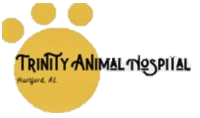 Account: Client Name:Patient Name:Heartworm Test Liability Waiver understand that placing on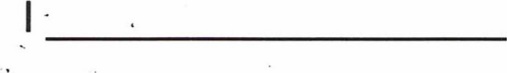 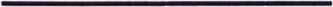 heartworm prevention without knowing their heartworm status prior to its administration may have adverse effects including death. I also release Trinity Animal Hospital and the Manufacturer of the product from any liability regarding any adverse effects from administration of heartworm prevention.Date:Owner: Witness: